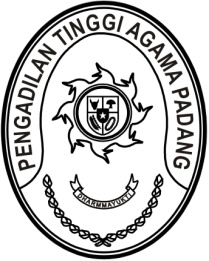 Nomor     	:	W3-A/1523/KP.06/6/2022	16 Juni 2022Lampiran	:	-Perihal	: Wisuda Purnabakti		Ketua Pengadilan Tinggi Agama Padang		Kepada Yang Mulia		Ketua Mahkamah Agung RI		di		     JakartaAssalamu’alaikum, Wr. Wb.Dengan hormat kami sampaikan bahwa kami akan memasuki usia purnabakti pada akhir bulan Agustus Tahun 2022, untuk kami mohon kiranya Yang Mulia Ketua Mahkamah Agung RI berkenan mewisuda kami yang sudah mencapai masa akhir bakti sebagai Hakim di lingkungan Peradilan Agama. Selanjutnya kami juga bermohon perkenan Yang Mulia untuk dapat menetukan tanggal pelaksanaan wisuda purnabakti tersebut.Demikian disampaikan, atas perkenan Yang Mulia diucapkan terima kasih.Wassalam,Ketua,Zein AhsanTembusan :Ketua Kamar Agama Mahkamah Agung RI;Direktur Jenderal Badan Peradilan Agama Mahkamah Agung RI.